Приложение 7 к Протоколу заочного голосования Организационного комитета Международной олимпиады Ассоциации «Глобальные университеты» для абитуриентов магистратуры и аспирантуры от 20.06.2023 № 1-зСтруктура научного профиля (портфолио) потенциальных научных руководителей участников трека аспирантуры Международной олимпиады Ассоциации «Глобальные университеты» для абитуриентов магистратуры и аспирантуры.На русском языке: УниверситетФГАОУ ВО Первый МГМУ им. И.М. Сеченова Минздрава РоссииУровень владения английским языком	Выше среднегоНаправление подготовки и профиль образовательной программы, на которую будет приниматься аспирант31.06.01 Клиническая медицина (направление подготовки)3.1.7 Стоматология (профиль образовательной программы)Перечень исследовательских проектов потенциального научного руководителя (участие/руководство)Использование конусно-лучевой КТ для диагностики вертикальной трещины корняМетоды лечения гиперчувствительности зубовИспользование стоматологических пенок для нормализации pH после употребления кислотосодежащих напитков.Знания, отношение и практика в отношении использовании конусно-лучевой КТ стоматологов в России.Перечень предлагаемых соискателям тем для исследовательской работыСравнение эффективности зубных паст/ополаскивателей в терапии гиперчувствительности эмали Анатомия корневых каналов зубов по данным конусно-лучевой КТ у населения России.Клинико-лабораторное обоснование применения зубных паст с пребиотиком инулином в комплексном лечении воспалительных заболеваний пародонта.Клиническое обоснование применения метода кинезиотейпирования в комплексном лечении заболеваний ВНЧС.Клинико-лабораторное обоснование выбора метода объективного определения цвета зубов.Особенности стоматологического статуса и оптимизация гигиенического ухода у взрослых пациентов с ДЦП.Оценка эффективности конусно-лучевой КТ для оценки количества корневых каналов и их длины при планировании эндодонтического лечения. 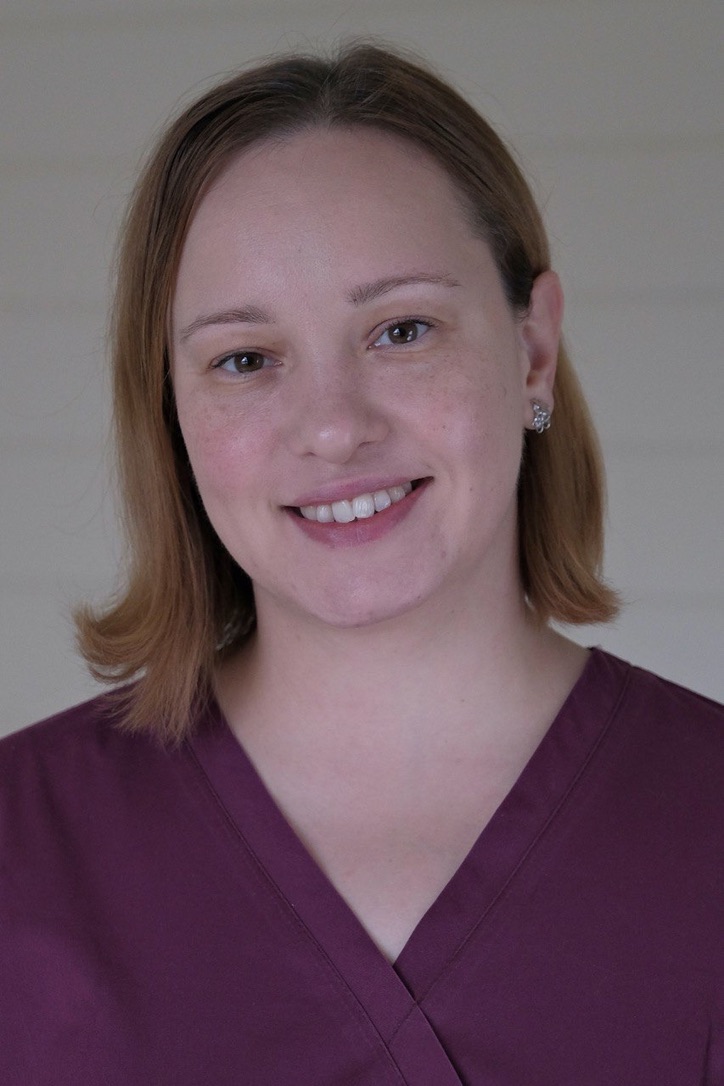 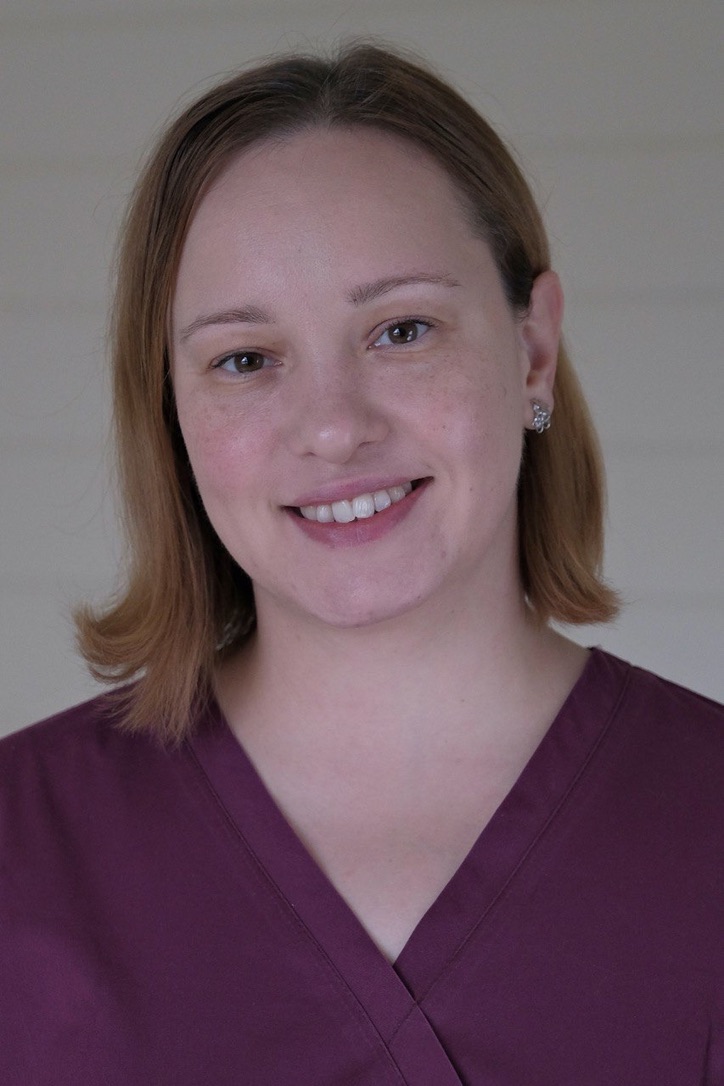 Научный руководитель:Новожилова Нина Евгеньевна,Кандидат наук (Сеченовский Университет)3.02 Клиническая медицина FY Стоматология и хирургическая стоматологияНаучный руководитель:Новожилова Нина Евгеньевна,Кандидат наук (Сеченовский Университет)Научные интересы: использование конусной КТ для диагностики осложнений эндодонтического лечения и анатомических особенностей; использование различных препаратов для лечения гиперчувствительности эмали.Научный руководитель:Новожилова Нина Евгеньевна,Кандидат наук (Сеченовский Университет)Особенности исследования: НетНаучный руководитель:Новожилова Нина Евгеньевна,Кандидат наук (Сеченовский Университет)Требования потенциального научного руководителяОбследование стоматологического пациента: основные и дополнительные методы.Кариес и некариозные заболевания зубов.Заболевания пульпы зуба.Пародонтология.Заболевания слизистой оболочки полости рта.Основы статистики.Научный руководитель:Новожилова Нина Евгеньевна,Кандидат наук (Сеченовский Университет)Основные публикации (20 публикаций за последние 5 лет):Makeeva, I.M., Byakova, S.F., Novozhilova, N.E., Adzhieva, E.K., Golubeva, G.I., Grachev, V.I., Kasatkina, I.V. Detection of artificially induced vertical root fractures of different widths by cone beam computed tomography in vitro and in vivo (2016) International Endodontic Journal, 49 (10), pp. 980-989.Byakova, S.F., Novozhilova, N.E., Makeeva, I.M., Grachev, V.I., Kasatkina, I.V. The accuracy of CBCT for the detection and diagnosis of vertical root fractures in vivo (2019) International Endodontic Journal, 52 (9), pp. 1255-1263.Byakova, S.F., Novozhilova, N.E., Makeeva, I.M., Grachev, V.I., Kasatkina, I.V. The detection of vertical root fractures in post-core restored teeth ith cone-beam CT: In vivo and ex vivo (2019) Dentomaxillofacial Radiology, 48 (6), art. no. 20180327Babina, K., Polyakova, M., Sokhova, I., Doroshina, V., Arakelyan, M., Novozhilova, N. The effect of finishing and polishing sequences on the surface roughness of three different nanocomposites and composite/enamel and composite/cementum interfaces (2020) Nanomaterials, 10 (7), art. no. 1339, pp. 1-14.Polyakova, M.A., Arakelyan, M.G., Babina, K.S., Margaryan, E.G., Sokhova, I.A., Doroshina, V.Y., Novozhilova, N.E. Qualitative and quantitative assessment of remineralizing effect of prophylactic toothpaste promoting brushite formation: A randomized clinical trial (2020) Journal of International Society of Preventive and Community Dentistry, 10 (3), pp. 359-367.Результаты интеллектуальной деятельности: НетНа английском языке:UniversityFederal State Autonomous Educational Institution of Higher Education I.M. Sechenov First Moscow State Medical University of the Ministry of Health of the Russian Federation (Sechenov University)Level of English proficiencyUpper intermediateEducational program and field of the educational program for which the applicant will be accepted31.06.01 Clinical medicine (educational program)3.1.7 Dentistry, oral surgery and medicine (field of the educational program)List of research projects of the potential supervisor (participation/leadership)The use of CBCT for the diagnosis of vertical root fractures.Dentin hypersensitivity management The effect of oral foams on salivary pH changes after consumption of acidic drinksKnowledge, attitudes, and practice of Russian dentists towards the use of cone-beam computed tomography.List of the topics offered for the prospective scientific researchThe comparison of the effectiveness of desensitizing toothpastes/oral rinsesRoot canal morphology evaluated by cone-beam computed tomography in a Russian populationThe effect of toothpastes containing inulin in complex treatment of inflammatory periodontal diseases.The effect of kinesiotaping in the treatment of temporomandibular disorders.The accuracy of objective methods for the assessment o tooth color.Dental status and oral care in adult patients with cerebral palsy.The accuracy of cone-beam CT for the assessment of root canal anatomy and root canal length measurement before endodontic treatment.Research supervisor:Nina E. Novozhilova,Candidate of Science (Sechenov University)3.02 Clinical medicine FY Dentistry, oral surgery and medicineResearch supervisor:Nina E. Novozhilova,Candidate of Science (Sechenov University)Supervisor’s research interests the accuracy of CBCT for the diagnosis of endodontic complications; the use of toothpastes for dentin hypersensitivity treatment.Research supervisor:Nina E. Novozhilova,Candidate of Science (Sechenov University)Research highlights NoneResearch supervisor:Nina E. Novozhilova,Candidate of Science (Sechenov University)Supervisor’s specific requirements:Dental examination (clinical examination, investigations and imaging).Caries and non-carious lesions of hard tooth tissues.Pulp pathology.Periodontology.Oral mucosa diseases.Basic statistics.Research supervisor:Nina E. Novozhilova,Candidate of Science (Sechenov University)Supervisor’s main publications (20 publications in the last 5 years):Makeeva, I.M., Byakova, S.F., Novozhilova, N.E., Adzhieva, E.K., Golubeva, G.I., Grachev, V.I., Kasatkina, I.V. Detection of artificially induced vertical root fractures of different widths by cone beam computed tomography in vitro and in vivo (2016) International Endodontic Journal, 49 (10), pp. 980-989.Byakova, S.F., Novozhilova, N.E., Makeeva, I.M., Grachev, V.I., Kasatkina, I.V. The accuracy of CBCT for the detection and diagnosis of vertical root fractures in vivo (2019) International Endodontic Journal, 52 (9), pp. 1255-1263.Byakova, S.F., Novozhilova, N.E., Makeeva, I.M., Grachev, V.I., Kasatkina, I.V. The detection of vertical root fractures in post-core restored teeth ith cone-beam CT: In vivo and ex vivo (2019) Dentomaxillofacial Radiology, 48 (6), art. no. 20180327Babina, K., Polyakova, M., Sokhova, I., Doroshina, V., Arakelyan, M., Novozhilova, N. The effect of finishing and polishing sequences on the surface roughness of three different nanocomposites and composite/enamel and composite/cementum interfaces (2020) Nanomaterials, 10 (7), art. no. 1339, pp. 1-14.Polyakova, M.A., Arakelyan, M.G., Babina, K.S., Margaryan, E.G., Sokhova, I.A., Doroshina, V.Y., Novozhilova, N.E. Qualitative and quantitative assessment of remineralizing effect of prophylactic toothpaste promoting brushite formation: A randomized clinical trial (2020) Journal of International Society of Preventive and Community Dentistry, 10 (3), pp. 359-367.Results of intellectual activity N/A